Thanks for Review paper : ThSci2021.071 for journal Thermal ScienceInbox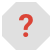 Dear Prof. Dr. Ramzi Raphael Ibrahim Barwari,Thank you for your review of this manuscript.I appreciate your time and effort in reviewing this paper and greatly value your assistance as a reviewer for Thermal Science. Without the dedication of reviewers like you, it would be impossible to manage an efficient peer review process and maintain the high standards necessary for a successful journal.I hope that you will consider Thermal Science as a potential journal for your own publications in the future.Kind regards,Milada PezoEditorThermal ScienceFrom: Dr. Ramzi [mailto:ramzi.raphael@gmail.com]
Sent: Sunday, September 26, 2021 12:37 AM
To: Milada Pezo
Subject: Re: Invitation for Review paper : ThSci2021.071 for journal Thermal ScienceDear Editor
good greeting
We attach below the evaluation of the tagged search:(A COMPUTATIONAL STUDY OF CURVATURE EFFECT ON PRESSURE DROP OF GAS-LIQUID TWO-PHASE FLOW THROUGH 90 DEGREE ELBOW)Kindly check with appreciation  Do not hesitate to ask us any questions.
  Prof. Dr. Ramzi Raphael Ibrahim Barwari
26-September 2021On Wed, Sep 8, 2021 at 12:21 AM Dr. Ramzi <ramzi.raphael@gmail.com> wrote:I accept the invitation. Mon, Sep 27, 2021, 9:59 AM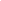 